          KEMENTERIAN PENDIDIKAN, KEBUDAYAAN, RISET,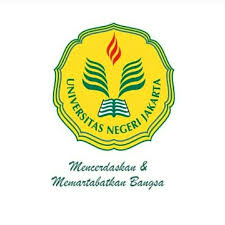  DAN TEKNOLOGIUNIVERSITAS NEGERI JAKARTAFAKULTAS TEKNIKGedung L Kampus A Universitas Negeri Jakarta, Jalan Rawamangun Muka, Jakarta 13220Telepon : ( 62-21 ) 4890046 ext. 213, 4751523, 47864808 Fax. 47864808Laman: http://ft.unj.ac.id  email: ft@unj.ac.idFORM KEGIATAN PERKULIAHANPROGRAM STUDI ……………………………………SEMESTER GANJIL (117) TAHUN 2022/2023Prosedur Pengisian Format Perkuliahan (Form 05, 06 & Rekap perkuliahan)Dosen wajib melampirkan RPSForm Absensi ini diambil oleh Ketua Kelas/Dosen Pengampu Matakuliah pada saat perkuliahan akan dimulai, dan dikembalikan ke tempat semula saat perkuliahan telah selesai/Tidak dibenarkan dibawa pulang.Form 05, diisi setiap perkuliahan berjalan, dan ditandatangani oleh Dosen, Ketua Kelas dan Kaprog setalah dilakukan monev(monitoring & Evaluasi).  Form 06, merupakan daftar kehadiran & nilai mahasiswa peserta perkuliahan.Daftar  hadir mahasiswa diisi setiap perkuliahan berjalan Perkuliahan mahasiswa S1 selama 1 semester terdapat 16 kali pertemuan.Petunjuk Pelaksanaan UTS dan UAS Pelaksanaan UTS berlangsung ketika perkuliahan sudah berjalan 50%.Pelaksanaan UTS dibuktikan dengan Berita Acara dan Validasi Soal UjianLembar jawaban disediakan oleh Prodi masing-masingPelaksanaan UAS berlangsung ketika perkuliahan sudah berakhir dibuktikan dengan Berita Acara dan Validasi Soal UjianKONTRAK PEMBELAJARANKesepakatan Antara Dosen dan MahasiswaDalam Proses Pembelajaran (kuliah/Praktikum)Mata Kuliah	: 		 			Kode Mata Kuliah   : Semester		: 					Tahun Ajaran	        : 2022/ 2023Pada hari ini, ……….., tanggal … bulan ……………. telah disepakati hal-hal yang berkenan dengan penyelenggaraan proses pembelajaran (kuliah/praktikum) sebagai berikut:1. 	Waktu dan Tempat Kuliah/PraktikumKuliah		Waktu     : Hari  ……….. , Jam : …………………..  Ruang : ……………………………Praktikum	Tempat   : Hari  ……….. , Jam : …………………..  Ruang : ……………………………2.	Toleransi KeterlambatanDosen		: …… MenitMahasiswa		: ……  Menit		Sanksi bila terlambat bagiDosen	: ……………………………………………Mahasiswa	: ……………………………………………1.	Rencana Pembelajaran Semester (RPS) (dilampirkan).2.	Tugas-tugas :Sebelum Kuliah			: ........................................................Evaluasi Tengah Semester		: ........................................................Evaluasi Akhir Semester		: ........................................................         Terlampir diRPSMakalah/papper			: ........................................................3.	Tata cara penilaianBobot PenilaianTugas Proyek			: .... %Pratikum 			: .... %UTS				: .... %               Terlampir di RPSUAS				: .... %kriteria Penilaian1.	Peraturan Lain* :Pakaian			:  Rapi dan SopanAlas Kaki			:  Sepatu HitamMerokok di Kelas		: Tidak diperbolehkanMakan di Kelas		: Tidak diperbolehkanLain-lain			:Sanksi bagi pelanggaran	: Mendapat TeguranDemikian kontrak belajar ini disepakati dan akan dilaksanakan sebaik-baiknya.	Wakil Mahasiswa,								      Dosen Nama	   :  	    							          …………………………………… 	No. Telp. : *dapat disesuaikan          KEMENTERIAN PENDIDIKAN, KEBUDAYAAN, RISET, DAN TEKNOLOGIUNIVERSITAS NEGERI JAKARTAFAKULTAS TEKNIKGedung L Kampus A Universitas Negeri Jakarta, Jalan Rawamangun Muka, Jakarta 13220Telepon : ( 62-21 ) 4890046 ext. 213, 4751523, 47864808 Fax. 47864808Laman: http://ft.unj.ac.id  email: ft@unj.ac.idDAFTAR HADIR PERKULIAHAN DOSENSEMESTER 117 TAHUN AJARAN 2022/20231. Mata Kuliah	: 		Dosen	: 2. Kode Mata Kuliah	: 		Hari / Jam	: 3. Kode Seksi		: 	Ruang	: Jakarta, ..................Diketahui oleh	Koordinator Program Studi ……………………..                                                                                                                                 ..............................................	NIP. ………………………………………	, DiNilaiTingkat penguasaanBobotA86 - 1004A-81 - 853.7B+76-803.3B71-753B-66-702.7NilaiTingkat penguasaanBobotC+61-652.3C56-602C-51-551.7D46-501E0 - 450REALISASI PERKULIAHANREALISASI PERKULIAHANREALISASI PERKULIAHANREALISASI PERKULIAHANREALISASI PERKULIAHANREALISASI PERKULIAHANREALISASI PERKULIAHANMONEV PERKULIAHAN (KAPRODI)MONEV PERKULIAHAN (KAPRODI)KETKETPERT KETANGGALPOKOK BAHASANJUMLAH MAHASISWAPARAF MAHASISWAPARAF DOSEN PENGAMPUKESESUAIAN DENGAN RPSKESESUAIAN DENGAN RPS1.2. 3.4.5.6.7. 8.9.10.11. 12.13.14. 15. 16.